Book Club!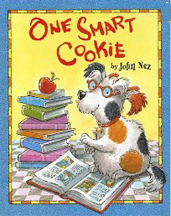 Name: __________Write down all the “ing”, “ed”, and “y” words you can find in your book:ing                            edY Words:Predictions! What do you read as a reader? Retell the story using this flowchart:Draw and describe how Duffy was feeling in the beginning of the book and in the end of the book.What questions would you ask cookie if you were a reporter?1)2)3)Write an article that celebrates cookie! Write at least 1 paragraph with a main sentence, 3 details, and a closing sentence.Main Sentence:__________________________________________________________________________________________________________________Detail 1:____________________________________________________________________________Detail 2:____________________________________________________________________________Detail 3:____________________________________________________________________________Closing Sentence:____________________________________________________________________________Before ReadingDuring ReadingAfter ReadingThings I Read: